SENSOPLASTYKAPlastyka sensorycznaEKOLOGICZNE, PROSTE, KOLOROWE, PACHNĄCEZAJĘCIA PLASTYCZNO SENSORYCZNEPLASTYKA SENSORYCZNA skierowana jest  do dzieci i dorosłych o różnym stopniu niepełnosprawności ruchowej i intelektualnej, ze sprzężeniami niepełnosprawności, z autyzmem oraz z deficytami i zaburzeniami rozwoju. Plastyka sensoryczna jest pachnąca, słodka, kwaśna, gorzka, słona, miękka, szorstka, gładka, twarda, sucha, mokra, lekka, ciężka, ciepła, zimna….Edukacja plastyczna od pierwszych chwil życia wpływa na optymalny rozwój całego organizmu. Stymulując receptory wpływa na ilość i rozwój połączeń nerwowych w mózgu. Im jest ich więcej tym „łatwiej” nam się myśli, tym sprawniej przebiegają wszelkie procesy analizy i syntezy w umyśle zarówno małego dziecka jak i u osób dorosłych. 	Sensoplastyka wpływa na stymulację wszystkich zmysłów:węchuwzrokudotykusłuchusmaku 	Plastyka sensoryczna to najprostsza forma kontaktu dziecka niepełnosprawnego ze światem, pierwszą informacją, tworzeniem świadomych znaków w porozumiewaniu się z ludźmi. Celem zajęć jest zatem szukanie porozumienia z dzieckiem niepełnosprawnym wszystkimi możliwymi kanałami komunikacji (zmysły).Dzięki wprowadzeniu zajęć sensoplastyki w pracy z dziećmi wpływamy na rozwój ich kreatywności oraz twórczego myślenia a także poszerzamy zakres ich słownictwa .Zajęcia podczas których wykorzystujemy sensoplatykę mają na celu rozwój osobowości dzieci, usprawnienie ruchowe, usprawnienie manualne (a w tym doskonalenie precyzji dłoni, ćwiczenie mięśnie dłoni), rozwijanie świadomości własnego ciała, uspołecznianie, rozwój samodzielności i zwiększenie wiary we własne możliwości, rozwój mowy, rozwój świadomości przestrzeni i działania w niej oraz nauka dzielenia tej przestrzeni z innymi ludźmi. Podczas zabawy plastycznej dzieci nadpobudliwe uczą się wyciszać emocje, natomiast apatyczne rozbudzają się, mając motywację do działania – twórczego tworzenia.Sensoplastyka ma ogromne znaczenie dla uwrażliwiania dłoni dziecka, bowiem dłoń jest jednym z podstawowych narzędzi poznawania świata. Bawiąc się, dziecko eksperymentuje i poznaje różne materiały, struktury, faktury oraz ich właściwości. Uwrażliwianie dłoni i jej twórcze wykorzystanie bardzo poszerza zdolności rozumienia otaczającego świata przez dziecko niepełnosprawne.Doświadczanie przez dzieci niepełnosprawne i z deficytami w rozwoju – materiałów plastycznych takich jak: masy, farby, konsystencje, ziarnistości, przy jednoczesnym aktywowaniu  zmysłów, gdzie dzieci mają okazję obserwować np. jak materiał, który jest suchy i sypki zmienia się w mokry i kleisty, a następnie miękki i stały jest niesamowitym doznaniem.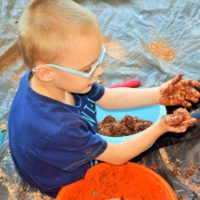 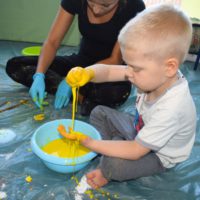 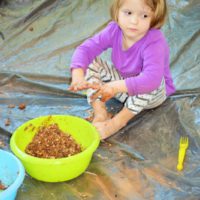 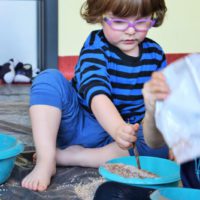 Dzięki kolorowej stymulacji wpływamy na wiele aspektów rozwoju dzieci:wspieramy rozwój zmysłówwspomagamy budowanie ich świadomości ciała i przestrzenidbamy o usprawnienie ruchowe (przygotowanie do nauki chodzenia w przypadku niemowląt)wpływamy na rozwój mowy (ośrodki w mózgu odpowiedzialne za mowę są usytuowane blisko ośrodków odpowiadają za małą motorykę – czyli pracę dłoni)poprzez wspólne działania pogłębiamy nasz kontakt emocjonalny z dziećmi – budujemy w ten sposób ich poczucie bezpieczeństwawspieramy rozwój poznawczy – opisujemy elementy świata, pokazujemy proces przemian substancji oraz związki przyczynowo – skutkoweW trakcie zabawy wykorzystujemy metody i sposoby twórczego wspierania rozwoju małego dziecka, który poznaje siebie i otaczający go świat w sposób aktywny a wiedza, którą zdobywa wpływa na jego sposób postrzegania świata i zachowanie.Ponadto, podczas zajęć Sensoplastyki wykorzystywane są ekologiczne i biodegradowalne  materiały plastyczne, które przygotowywane są z łatwo dostępnych artykułów spożywczych. Dzięki temu materiały są w pełni bezpieczne dla dzieci.Korzyści dla dzieci wynikające z uczestnictwa w zajęciach z Sensoplastyki:uwalnianie naturalnej ekspresji twórczejwspieranie samodzielnościczerpanie satysfakcji z kreatywnego działaniadoświadczanie sukcesów w realizacji swoich pomysłówwspieranie aktywności we wprowadzaniu zmian i ulepszeńwychodzenie ze schematówelastyczne podejście do zmian w stale zmieniającym się świeciepoznawanie nowych form wyrazu i działań artystycznychwspółdziałanie i wzajemna pomoc w celu osiągnięcia zamierzonych planówpielęgnowanie krytycznego i świadomego spojrzenia na rzeczywistość, które skutkuje innowacyjnością w działaniuwzmacnianie wiary we własne możliwościSensoplastyka wprowadza dziecko niepełnosprawne w świat zapachów, faktur i kolorów. Dzięki użyciu naturalnych produktów spożywczych są to działania bezpieczne. Materiały i narzędzia pracy zawsze dostosowywane są do indywidualnych możliwości i predyspozycji dzieci.W trakcie zajęć bawimy się z masami bezkształtnymi oraz tworzywami łatwo przekształcalnymi i sypkimi jak np. ciecz nienewtonowska, ciastolina, jadalny piasek, kolorowy ryż,  ziarna fasoli, grochu, farby jogurtowe, itp.  Rodzaj aktywności zależy od możliwości psychofizycznych dziecka.Praca z masami bezkształtnymi to jedna z metod w terapii dzieci z zaburzeniami funkcji percepcyjno – motorycznych. Podczas zajęć dzieci manipulują całymi dłońmi, nadgarstkiem, kciukami, palcem przez punktowanie, odciskanie, formują kształty. Dzięki tej aktywności rozwijamy polisensoryczne (wielozmysłowe) poznanie i przetwarzanie świata.Dla dzieci o obniżonej sprawności umysłowej najważniejsze w tworzeniu staje się zamanifestowanie własnego istnienia i zaspokojenie potrzeby wypowiedzenia się. W związku z tym celem zajęć sensoryczno-plastycznych jest umożliwienie dziecku niepełnoprawnemu i z deficytami w rozwoju – ekspresji spostrzeżeń, przeżyć, uczuć. Ponadto dziecko malując, lepiąc, mieszając, sypiąc, zgniatając uczy się utrzymywać i kształtuje swoją uwagę, rozwija spostrzegawczość i koncentrację. Przykładowe inspiracje:Masa solna:2 szklanki mąki,2 szklanki soli,woda (tyle, żeby uzyskać pożądaną konsystencję).Do składników sypkich dodajemy powoli wodę i zagniatamy, aż całość się połączy.Piasek kinetyczny:mąka kukurydziana (tyle, ile potrzebujecie piasku),olej spożywczy,barwnik spożywczy (opcjonalnie).Do mąki stopniowo dodajemy olej. Mieszamy do uzyskania odpowiedniej konsystencji.Domowa ciastolina:2 szklanki mąki,1 szklanka soli,2 łyżki oleju roślinnego,2 płaskie łyżki proszku do pieczenia,1,5 szklanki gorącej wody.Wszystkie składniki należy wymieszać i intensywnie ugniatać, aż się połączą, a masa zrobi się zwarta i elastyczna. Ciastolinę można zabarwić, dodając do podzielonej na części masy barwniki spożywcze.Robaki spaghetti:Do stworzenia robaków potrzebny będzie ugotowany makaron spaghetti. Kolory uzyskacie używając barwników spożywczych. Ugotowany makaron jest śliski i elastyczny, można go ugniatać, przekładać z ręki do ręki, wyciągać pojedyncze nitki w różnych kolorach, sprawdzając, czy wszystkie są takiej samej długości. Gdy zacznie wysychać, wystarczy delikatnie polać go wodą.https://www.ami.org.pl/sensoplastyka/https://dziecisawazne.pl/15-zabaw-sensorycznych-dla-maluszkow/